Centre for MEntal Health Education and Research26th Psychopharmacology MASTERclassSaturday 19th October 2019300 Warrigal Road, Glen Iris9:30am – 2:00pm9:30am – 10:00am:  Registration and Coffee10:00am – 1:00pm:  Masterclass1:00 -1:30 – Light Lunch1:00-2:00pm Informal discussionBreaking news: What you should know about cannabidiol(your patients may be using it!)ANtipsychotics Reloaded: Crucial new evidencecomparing the drugs on efficacy and side effectsOverview of cannabidiol:  potential relevance to psychiatry Core information: antipsychotics and mood stabilisersNew evidence:  comparison of antipsychotics on efficacy and side effectsUpdate on mood stabilisersConvenors: Professor Nick Keks and A/ Prof Judy HopeSpecial Comments by Christine CulhaneThe Masterclass Series is aimed at Psychiatrists and Professionals who already have a knowledge of basic psychopharmacology and who wish to expand their practical knowledge base by engaging in discussions on the practice of prescribing.The Masterclass is a facilitated, collegiate discussion of the practice, art and safety of prescribing psychotropic medications.__________________________________________________________________________________________________Registration Form / Tax Invoice    ABN: 68 283 895 772Registrations close Wednesday, 16th October 2019.    (WHEN COMPLETED, THIS FORM IS YOUR TAX INVOICE)
Cost of Registration is $120 (GST incl)         PLEASE PRINT CLEARLY IN CAPITALS Name: ___________________________________________________________________________     Mobile #: _________________________________________________________________________Email: ____________________________________________________________________________  Credit Card Details: □ Visa	 □ MasterCard  
Card Number: □□□□ □□□□ □□□□ □□□□                             Expiry Date: □□□□    CVV No: □□□      		           FAX REGISTRATION: 9805 7255			                   					                   EMAIL:  events@delmonthospital.com.au										                    Attention: Lisa CapperSignature: __________________________________________________________          PHONE: 9805-7321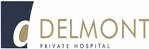 Dietary Requirements: _ _______________________________________________